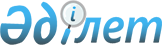 Солтүстік Қазақстан облыстық мәслихатының 2020 жылғы 11 желтоқсандағы № 50/1 "2021-2023 жылдарға арналған Солтүстік Қазақстан облысының облыстық бюджеті туралы" шешіміне өзгерістер енгізу туралыСолтүстік Қазақстан облыстық мәслихатының 2021 жылғы 20 қазандағы № 10/1 шешімі. Қазақстан Республикасының Әділет министрлігінде 2021 жылғы 27 қазанда № 24928 болып тіркелді
      ШЕШТІ:
      1. "2021-2023 жылдарға арналған Солтүстік Қазақстан облысының облыстық бюджетін бекіту туралы" Солтүстік Қазақстан облыстық мәслихатының 2020 жылғы 11 желтоқсандағы № 50/1 шешіміне (Нормативтiк құқықтық актiлердi мемлекеттік тіркеу тізілімінде № 6841 болып тіркелді) мына өзгерістер енгізілсін:
      1-тармақ жаңа редакцияда жазылсын:
      "1. 2021-2023 жылдарға арналған Солтүстік Қазақстан облысының облыстық бюджеті тиісінше осы шешімнің 1, 2 және 3-қосымшаларына сәйкес, оның ішінде 2021 жылға мынадай көлемдерде бекітілсін: 
      1) кірістер – 357 540 440,3 мың теңге, оның ішінде:
      салықтық түсімдер – 29 674 381 мың теңге;
      салықтық емес түсімдер – 2 030 645,5 мың теңге;
      негізгі капиталды сатудан түсетін түсімдер – 0 мың тенге;
      трансферттер түсімі – 325 835 413,8 мың теңге; 
      2) шығындар – 342 338 849,2 мың теңге; 
      3) таза бюджеттік кредиттеу – 15 438 215,7 мың теңге, оның ішінде:
      бюджеттік кредиттер – 21 823 781,5 мың теңге;
      бюджеттік кредиттерді өтеу – 6 385 565,8 мың теңге;
      4) қаржылық активтермен операциялар бойынша сальдо – 20 185 000 мың теңге, оның ішінде:
      қаржы активтерін сатып алу – 20 185 000 мың теңге;
      мемлекеттің қаржы активтерін сатудан түсетін түсімдер – 0 мың теңге;
      5) бюджет тапшылығы (профициті) – -20 421 624,6 мың теңге; 
      6) бюджет тапшылығын қаржыландыру (профицитін пайдалану) – 20 421 624,6 мың теңге:
      қарыздар түсімі – 18 219 292 мың теңге;
      қарыздарды өтеу – 6 100 930,5 мың теңге;
      бюджет қаражатының пайдаланылатын қалдықтары – 8 303 263,1 мың теңге.";
      көрсетілген шешімнің 1, 5-қосымшалары осы шешімнің 1, 2-қосымшаларына сәйкес жаңа редакцияда жазылсын.
      2. Осы шешім 2021 жылғы 1 қаңтардан бастап қолданысқа енгізіледі. 2021 жылға арналған Солтүстiк Қазақстан облыстық бюджеті 2021 жылғы 1 қаңтарда қалыптасқан бюджет қаражатының бос қалдықтары мен облыстық бюджеттен және республикалық бюджеттен берілген 2020 жылы пайдаланылмаған (толық пайдаланылмаған) нысаналы трансферттерді қайтару есебінен 2021 жылға арналған облыстық бюджеттің шығыстары
      Кірістер:
      Шығыстар: 2020 жылы шығарылған "Жұмыспен қамтудың 2020-2021 жылдарға арналған жол картасы" жобасы аясында ішкі қарыздар есебінен бос қалдықтарды толық пайдалану (облигациялар)
					© 2012. Қазақстан Республикасы Әділет министрлігінің «Қазақстан Республикасының Заңнама және құқықтық ақпарат институты» ШЖҚ РМК
				
      Солтүстік Қазақстан облыстық мәслихаты

      хатшысының өкілеттігін
уақытша жүзеге асырушы 

Б. Жалгасбаев
Солтүстік Қазақстаноблыстық мәслихатының2021 жылғы 20 қазандағы№ 10/1 шешіміне1-қосымшаСолтүстік Қазақстаноблыстық мәслихатының2020 жылғы 11 желтоқсандағы№ 50/1 шешіміне1-қосымша
Санаты 
Санаты 
Санаты 
Санаты 
Атауы
Сомасы, мың теңге
Сыныбы
Сыныбы
Сыныбы
Атауы
Сомасы, мың теңге
Кіші сыныбы 
Кіші сыныбы 
1
2
2
3
4
5
1) Кірістер
357 540 440,3
1
Салықтық түсімдер
29 674 381
01
01
Табыс салығы
27 222 639
1
Корпоративтік табыс салығы
9 740 676,7
2
Жеке табыс салығы
17 481 962,3
05
05
Тауарларға, жұмыстарға және қызметтерге салынатын iшкi салықтар
2 451 742
3
Табиғи және басқа ресурстарды пайдаланғаны үшiн түсетiн түсiмдер
2 451 742
2
Салықтық емес түсiмдер
2 030 645,5
01
01
Мемлекеттік меншіктен түсетін кірістер
664 429,2
1
Мемлекеттік кәсіпорындардың таза кірісі бөлігінің түсімдері
103 710
5
Мемлекет меншігіндегі мүлікті жалға беруден түсетін кірістер
58 601
7
Мемлекеттік бюджеттен берілген кредиттер бойынша сыйақылар
502 118,2
04
04
Мемлекеттік бюджеттен қаржыландырылатын, 

сондай-ақ Қазақстан Республикасы Ұлттық Банкінің бюджетінен (шығыстар сметасынан) қамтылатын және қаржыландырылатын мемлекеттік мекемелер салатын айыппұлдар, өсімпұлдар, санкциялар, өндіріп алулар
539 161,6
1
Мұнай секторы ұйымдарынан және Жәбірленушілерге өтемақы қорына түсетін түсімдерді қоспағанда, мемлекеттік бюджеттен қаржыландырылатын, 

сондай-ақ Қазақстан Республикасы Ұлттық Банкінің бюджетінен (шығыстар сметасынан) қамтылатын және қаржыландырылатын мемлекеттік мекемелер салатын айыппұлдар, өсімпұлдар, санкциялар, өндіріп алулар
539 161,6
06
06
Басқа да салықтық емес түсiмдер
827 054,7
1
Басқа да салықтық емес түсiмдер
827 054,7
4
Трансферттердің түсімдері
325 835 413,8
01
01
Төмен тұрған мемлекеттiк басқару органдарынан трансферттер
49 441 574,8
2
Аудандық (облыстық маңызы бар қалалардың) бюджеттерден трансферттер
49 441 574,8
02
02
Мемлекеттiк басқарудың жоғары тұрған органдарынан түсетiн трансферттер
276 393 839
1
Республикалық бюджеттен берілетін трансферттер
276 393 839
Функционалдық топ
Функционалдық топ
Функционалдық топ
Функционалдық топ
Атауы
Сомасы, мың теңге
Кіші функция
Кіші функция
Кіші функция
Сомасы, мың теңге
Бюджеттік 

бағдарламалардың 

әкімшісі
Бюджеттік 

бағдарламалардың 

әкімшісі
Бюджеттік 

бағдарламалардың 

әкімшісі
Сомасы, мың теңге
Бағдарлама
Бағдарлама
Сомасы, мың теңге
1
2
3
4
5
6
2) Шығындар
342 338 849,2
01
Жалпы сипаттағы мемлекеттiк қызметтер 
6 501 596
1
Мемлекеттiк басқарудың жалпы функцияларын орындайтын өкiлдi, атқарушы және басқа органдар
4 480 998,2
110
Облыс мәслихатының аппараты
63 683
001
Облыс мәслихатының қызметін қамтамасыз ету жөніндегі қызметтер
63 683
120
Облыс әкімінің аппараты
4 094 305,2
001
Облыс әкімінің қызметін қамтамасыз ету жөніндегі қызметтер
1 799 785,2
004
Мемлекеттік органның күрделі шығыстары
16 361
007
Ведомстволық бағыныстағы мемлекеттік мекемелер мен ұйымдардың күрделі шығыстары
176 661,6
009
Аудандық маңызы бар қалалардың, ауылдардың, кенттердің, ауылдық округтердің әкімдерін сайлауды қамтамасыз ету және өткізу
400 716
113
Төменгі тұрған бюджеттерге берілетін нысаналы ағымдағы трансферттер
1 700 781,4
263
Облыстың ішкі саясат басқармасы
64 334
075
Облыс Қазақстан халқы Ассамблеясының қызметін қамтамасыз ету
64 334
282
Облыстың тексеру комиссиясы
258 676
001
Облыстың тексеру комиссиясының қызметін қамтамасыз ету жөніндегі қызметтер
248 186
003
Мемлекеттік органның күрделі шығыстары
10 490
2
Қаржылық қызмет
421 300
257
Облыстың қаржы басқармасы
341 764
001
Жергілікті бюджетті атқару және коммуналдық меншікті басқару саласындағы мемлекеттік саясатты іске асыру жөніндегі қызметтер
329 373
009
Жекешелендіру, коммуналдық меншікті басқару, жекешелендіруден кейінгі қызмет және осыған байланысты дауларды реттеу 
1 426
013
Мемлекеттік органның күрделі шығыстары
10 965
718
Облыстың мемлекеттік сатып алу басқармасы
79 536
001
Жергілікті деңгейде мемлекеттік сатып алуды басқару саласындағы мемлекеттік саясатты іске асыру жөніндегі қызметтер
78 835
003
Мемлекеттік органның күрделі шығыстары
701
5
Жоспарлау және статистикалық қызмет
153 476,1
727
Облыстың экономика басқармасы
153 476,1
001
Экономикалық саясатты қалыптастыру мен дамыту саласындағы мемлекеттік саясатты іске асыру жөніндегі қызметтер
129 276,1
061
Бюджеттік инвестициялар және 

мемлекеттік-жекешелік әріптестік, оның ішінде концессия мәселелері жөніндегі құжаттаманы сараптау және бағалау
24 200
9
Жалпы сипаттағы өзге де мемлекеттiк қызметтер
1 445 821,7
269
Облыстың дін істері басқармасы
44 563
001
Жергілікті деңгейде дін істер саласындағы мемлекеттік саясатты іске асыру жөніндегі қызметтер
40 153
005
Өңірде діни ахуалды зерделеу және талдау
4 410
288
Облыстың құрылыс, сәулет және қала құрылысы басқармасы
1 401 258,7
061
Мемлекеттік органдардың объектілерін дамыту
1 401 258,7
02
Қорғаныс
355 768
1
Әскери мұқтаждар
94 632
120
Облыс әкімінің аппараты
94 632
010
Жалпыға бірдей әскери міндетті атқару шеңберіндегі іс-шаралар
45 093
011
Аумақтық қорғанысты даярлау және облыс ауқымдағы аумақтық қорғаныс
49 539
2
Төтенше жағдайлар жөнiндегi жұмыстарды ұйымдастыру
261 136
120
Облыс әкімінің аппараты
55 511
012
Облыстық ауқымдағы жұмылдыру дайындығы және жұмылдыру
49 011
014
Облыстық ауқымдағы төтенше жағдайлардың алдын алу және жою
6 500
287
Облыстық бюджеттен қаржыландырылатын табиғи және техногендік сипаттағы төтенше жағдайлар, азаматтық қорғаныс саласындағы уәкілетті органдардың аумақтық органы
205 625
002
Аумақтық органның және ведомстволық бағынысты мемлекеттік мекемелерінің күрделі шығыстары
200 000
004
Облыс ауқымдағы төтенше жағдайлардың алдын алу және оларды жою
5 625
03
Қоғамдық тәртіп, қауіпсіздік, құқықтық, сот, қылмыстық-атқару қызметі
7 744 485,2
1
Құқық қорғау қызметi
7 744 485,2
252
Облыстық бюджеттен қаржыландырылатын атқарушы ішкі істер органы
7 744 485,2
001
Облыс аумағында қоғамдық тәртіптті және қауіпсіздікті сақтауды қамтамасыз ету саласындағы мемлекеттік саясатты іске асыру жөніндегі қызметтер
6 514 365,2
003
Қоғамдық тәртіпті қорғауға қатысатын азаматтарды көтермелеу 
6 195
006
Мемлекеттік органның күрделі шығыстары 
1 223 925
04
Бiлiм беру
108 185 941,9
1
Мектепке дейiнгi тәрбие және оқыту
8 012 593
261
Облыстың білім басқармасы
8 012 593
081
Мектепке дейінгі тәрбиелеу және оқыту
5 856 485
202
Мектепке дейінгі білім беру ұйымдарында мемлекеттік білім беру тапсырысын іске асыруға
2 156 108
2
Бастауыш, негізгі орта және жалпы орта білім беру
77 720 208,5
261
Облыстың білім басқармасы
72 853 088,6
003
Арнайы білім беретін оқу бағдарламалары бойынша жалпы білім беру
2 404 039
006
Мамандандырылған білім беру ұйымдарында дарынды балаларға жалпы білім беру
1 454 496
055
Балалар мен жасөспірімдерге қосымша білім беру
2 081 661
082
Мемлекеттік бастауыш, негізгі және жалпы орта білім беру ұйымдарында жалпы білім беру
55 437 411,6
083
Ауылдық жерлерде оқушыларды жақын жердегі мектепке дейін тегін алып баруды және одан алып қайтуды ұйымдастыру
42 502
203
Мемлекеттік орта білім беру ұйымдарында жан басына шаққандағы қаржыландыруды іске асыруға
11 432 979
285
Облыстың дене шынықтыру және спорт басқармасы 
3 502 801,9
006
Балалар мен жасөспірімдерге спорт бойынша қосымша білім беру
2 901 709,9
007
Мамандандырылған бiлiм беру ұйымдарында спорттағы дарынды балаларға жалпы бiлiм беру
601 092
288
Облыстың құрылыс, сәулет және қала құрылысы басқармасы
1 364 318
012
Бастауыш, негізгі орта және жалпы орта білім беру объектілерін салу және реконструкциялау
830 240
069
Қосымша білім беру объектілерін салу және реконструкциялау
534 078
4
Техникалық және кәсіптік, орта білімнен кейінгі білім беру
13 336 442
253
Облыстың денсаулық сақтау басқармасы
249 591
043
Техникалық және кәсіптік, орта білімнен кейінгі білім беру ұйымдарында мамандар даярлау
183 057
044
Техникалық және кәсіптік, орта білімнен кейінгі білім беру бағдарламалары бойынша оқитындарға әлеуметтік қолдау көрсету
66 534
261
Облыстың білім басқармасы
5 857 109
024
Техникалық және кәсіптік білім беру ұйымдарында мамандар даярлау
5 857 109
288
Облыстың құрылыс, сәулет және қала құрылысы басқармасы
7 229 742
099
Техникалық және кәсіптік, орта білімнен кейінгі білім беру объектілерін салу және реконструкциялау
7 229 742
5
Мамандарды қайта даярлау және біліктіліктерін арттыру
1 153 631
120
Облыс әкімінің аппараты
10 473
019
Сайлау процесіне қатысушыларды оқыту
10 473
261
Облыстың білім басқармасы
1 143 158
052
Нәтижелі жұмыспен қамтуды және жаппай кәсіпкерлікті дамытудың 2017-2021 жылдарға арналған "Еңбек" мемлекеттік бағдарламасы шеңберінде кадрлардың біліктілігін арттыру, даярлау және қайта даярлау
1 143 158
6
Жоғары және жоғары оқу орнынан кейін бiлiм беру
1 134 106,3
253
Облыстың денсаулық сақтау басқармасы
239 076
057
Жоғары, жоғары оқу орнынан кейінгі білімі бар мамандар даярлау және білім алушыларға әлеуметтік қолдау көрсету
239 076
261
Облыстың білім басқармасы
65 318
057
Жоғары, жоғары оқу орнынан кейінгі білімі бар мамандар даярлау және білім алушыларға әлеуметтік қолдау көрсету
65 318
288
Облыстың құрылыс, сәулет және қала құрылысы басқармасы
829 712,3
082
Жоғары және жоғары оқу орнынан кейін бiлiм беру объектілерін салу және реконструкциялау
829 712,3
9
Бiлiм беру саласындағы өзге де қызметтер
6 828 961,1
261
Облыстың білім басқармасы
6 828 961,1
001
Жергілікті деңгейде білім беру саласындағы мемлекеттік саясатты іске асыру жөніндегі қызметтер
512 462
004
Мемлекеттік білім беру ұйымдарында білім беру жүйесін ақпараттандыру
97 517
005
Мемлекеттік білім беру ұйымдар үшін оқулықтар мен оқу-әдiстемелiк кешендерді сатып алу және жеткізу
944 144
007
Облыстық, аудандық (қалалық) ауқымдардағы мектеп олимпиадаларын, мектептен тыс іс-шараларды және конкурстар өткізу
55 426
011
Балалар мен жасөспірімдердің психикалық денсаулығын зерттеу және халыққа психологиялық-медициналық-педагогикалық консультациялық көмек көрсету
503 085
013
Мемлекеттік органның күрделі шығыстары
1 490
029
Білім беру жүйесін әдістемелік және қаржылық сүйемелдеу
958 699,7
067
Ведомстволық бағыныстағы мемлекеттік мекемелер мен ұйымдардың күрделі шығыстары
3 480 319
080
Нұрсұлтан Назарбаев Қорының "EL UMITI" таланттарын анықтау және қолдау бастамасын іске асыру
53 000
086
Жетім баланы (жетім балаларды) және ата-анасының қамқорлығынсыз қалған баланы (балаларды) асырап алғаны үшін Қазақстан азаматтарына біржолғы ақша қаражатын төлеуге арналған төлемдер
4 159,8
087
Жетім баланы (жетім балаларды) және ата-аналарының қамқорынсыз қалған баланы (балаларды) күтіп-ұстауға қамқоршыларға (қорғаншыларға) ай сайынға ақшалай қаражат төлемі
218 658,6
05
Денсаулық сақтау
7 878 197,5
2
Халықтың денсаулығын қорғау
2 737 620,4
253
Облыстың денсаулық сақтау басқармасы
900 630
006
Ана мен баланы қорғау жөніндегі көрсетілетін қызметтер
217 924
007
Салауатты өмір салтын насихаттау
30 731
041
Облыстардың жергілікті өкілдік органдарының шешімі бойынша тегін медициналық көмектің кепілдік берілген көлемімен қосымша қамтамасыз ету
320 027
 050
Қаржы лизингі шарттарында сатып алынған санитариялық көлік және сервистік қызмет көрсетуді талап ететін медициналық бұйымдар бойынша лизинг төлемдерін өтеу
331 948
288
Облыстың құрылыс, сәулет және қала құрылысы басқармасы
1 836 990,4
038
Денсаулық сақтау объектілерін салу және реконструкциялау
1 836 990,4
3
Мамандандырылған медициналық көмек
952 630
253
Облыстың денсаулық сақтау басқармасы
952 630
027
Халыққа иммундық профилактика жүргізу үшін вакциналарды және басқа медициналық иммундық биологиялық препараттарды орталықтандырылған сатып алу және сақтау
952 630
5
Медициналық көмектiң басқа түрлерi
80 893
253
Облыстың денсаулық сақтау басқармасы
80 893
029
Облыстық арнайы медициналық жабдықтау базалары
80 893
9
Денсаулық сақтау саласындағы өзге де қызметтер
4 107 054,1
253
Облыстың денсаулық сақтау басқармасы
4 107 054,1
001
Жергілікті деңгейде денсаулық сақтау саласындағы мемлекеттік саясатты іске асыру жөніндегі қызметтер
199 448,4
008
Қазақстан Республикасында ЖИТС профилактикасы және оған қарсы күрес жөніндегі іс-шараларды іске асыру
88 865
016
Азаматтарды елді мекеннен тыс жерлерде емделу үшін тегін және жеңілдетілген жол жүрумен қамтамасыз ету
252
018
Денсаулық сақтау саласындағы ақпараттық талдамалық қызметтер
45 756
023
Медициналық және фармацевтикалық қызметкерлерді әлеуметтік қолдау
196 950
030
Мемлекеттік денсаулық сақтау органдарының күрделі шығыстары
7 761,8
033
Медициналық денсаулық сақтау ұйымдарының күрделі шығыстары
3 568 020,9
06
Әлеуметтiк көмек және әлеуметтiк қамсыздандыру
10 450 416,1
1
Әлеуметтiк қамсыздандыру
4 923 252,3
256
Облыстың жұмыспен қамтуды үйлестіру және әлеуметтік бағдарламалар басқармасы
3 744 162
002
Жалпы үлгідегі медициналық-әлеуметтік мекемелерде (ұйымдарда), арнаулы әлеуметтік қызметтер көрсету орталықтарында, әлеуметтік қызмет көрсету орталықтарында қарттар мен мүгедектерге арнаулы әлеуметтік қызметтер көрсету
803 345
012
Тірек-қозғалу аппаратының қызметі бұзылған балаларға арналған мемлекеттік 

медициналық-әлеуметтік мекемелерде (ұйымдарда), арнаулы әлеуметтік қызметтер көрсету орталықтарында, әлеуметтік қызмет көрсету орталықтарында мүгедек балалар үшін арнаулы әлеуметтік қызметтер көрсету
84 372
013
Психоневрологиялық медициналық-әлеуметтік мекемелерде (ұйымдарда), арнаулы әлеуметтік қызметтер көрсету орталықтарында, әлеуметтік қызмет көрсету орталықтарында психоневрологиялық аурулармен ауыратын мүгедектер үшін арнаулы әлеуметтік қызметтер көрсету
2 394 232
014
Оңалту орталықтарында қарттарға, мүгедектерге, 

оның ішінде мүгедек балаларға арнаулы әлеуметтік қызметтер көрсету 
85 514
015
Балалар психоневрологиялық медициналық-әлеуметтік мекемелерінде (ұйымдарда), арнаулы әлеуметтік қызметтер көрсету орталықтарында, әлеуметтік қызмет көрсету орталықтарында психоневрологиялық патологиялары бар мүгедек балалар үшін арнаулы әлеуметтік қызметтер көрсету
376 699
261
Облыстың білім басқармасы
1 179 090,3
015
Жетiм балаларды, ата-анасының қамқорлығынсыз қалған балаларды әлеуметтік қамсыздандыру
817 086
092
Патронат тәрбиешілерге берілген баланы (балаларды) асырап бағу
223 045
095
Уақытша отбасына берілген шалғайдағы елді мекендерде тұратын мектеп жасындағы балаларды бағып-қағу
87 879,3
201
Жетім балаларды және ата-аналарының қамқорынсыз қалған, отбасылық үлгідегі балалар үйлері мен асыраушы отбасыларындағы балаларды мемлекеттік қолдау
51 080
2
Әлеуметтiк көмек
4 312
261
Облыстың білім басқармасы
4 312
084
Жергілікті өкілді органдардың шешімі бойынша білім беру ұйымдарының күндізгі оқу нысанында оқитындар мен тәрбиеленушілерді қоғамдық көлікте (таксиден басқа) жеңілдікпен жол жүру түрінде әлеуметтік қолдау
4 312
9
Әлеуметтiк көмек және әлеуметтiк қамтамасыз ету салаларындағы өзге де қызметтер
5 522 851,8
256
Облыстың жұмыспен қамтуды үйлестіру және әлеуметтік бағдарламалар басқармасы
5 421 421,7
001
Жергілікті деңгейде жұмыспен қамтуды қамтамасыз ету және халық үшін әлеуметтік бағдарламаларды іске асыру саласында мемлекеттік саясатты іске асыру жөніндегі қызметтер
175 851
007
Мемлекеттік органның күрделі шығыстары
46 692,1
018
Үкіметтік емес ұйымдарда мемлекеттік әлеуметтік тапсырысты орналастыру
84 690,8
044
Жергілікті деңгейде көші-қон іс-шараларын іске асыру
3 523
053
Кохлеарлық импланттарға дәлдеп сөйлеу процессорларын ауыстыру және келтіру бойынша қызмет көрсету
20 020
067
Ведомстволық бағыныстағы мемлекеттік мекемелер мен ұйымдардың күрделі шығыстары
114 273
113
Төменгі тұрған бюджеттерге берілетін нысаналы ағымдағы трансферттер
4 976 371,8
263
Облыстың ішкі саясат басқармасы
19 213,1
077
Қазақстан Республикасында мүгедектердің құқықтарын қамтамасыз етуге және өмір сүру сапасын жақсарту
19 213,1
298
Облыстың мемлекеттік еңбек инспекциясы басқармасы 
82 217
001
Жергілікті деңгейде еңбек қатынастарын реттеу саласында мемлекеттік саясатты іске асыру бойынша қызметтер
71 252
003
Мемлекеттік органның күрделі шығыстары
10 965
07
Тұрғын үй-коммуналдық шаруашылық
20 080 640,4
1
Тұрғын үй шаруашылығы
15 776,2
279
Облыстың энергетика және тұрғын үй-коммуналдық шаруашылық басқармасы
15 776,2
045
Нәтижелі жұмыспен қамтуды және жаппай кәсіпкерлікті дамытудың 2017-2021 жылдарға арналған "Еңбек" мемлекеттік бағдарламасы шеңберінде қалалардың және ауылдық елді мекендердің объектілерін жөндеу және абаттандыру
15 776,2
2
Коммуналдық шаруашылық
20 064 864,2
279
Облыстың энергетика және тұрғын үй-коммуналдық шаруашылық басқармасы
19 970 264,2
001
Жергілікті деңгейде энергетика және тұрғын 

үй-коммуналдық шаруашылық саласындағы мемлекеттік саясатты іске асыру жөніндегі қызметтер
89 893
032
Ауыз сумен жабдықтаудың баламасыз көздерi болып табылатын сумен жабдықтаудың аса маңызды топтық және жергілікті жүйелерiнен ауыз су беру жөніндегі қызметтердің құнын субсидиялау 
2 949 097
113
Төменгі тұрған бюджеттерге берілетін нысаналы ағымдағы трансферттер
8 361 781,8
114
Төменгі тұрған бюджеттерге берілетін нысаналы даму трансферттері
8 569 492,4
288
Облыстың құрылыс, сәулет және қала құрылысы басқармасы
94 600
030
Коммуналдық шаруашылықты дамыту
94 600
08
Мәдениет, спорт, туризм және ақпараттық кеңістiк
9 491 028,3
1
Мәдениет саласындағы қызмет
2 345 965,4
288
Облыстың құрылыс, сәулет және қала құрылысы басқармасы
621 109,4
027
Мәдениет объектілерін дамыту
621 109,4
748
Облыстың мәдениет, тілдерді дамыту және архив ісі басқармасы
1 724 856
005
Мәдени-демалыс жұмысын қолдау
196 047
007
Тарихи-мәдени мұраны сақтауды және оған қолжетімділікті қамтамасыз ету
403 086
008
Театр және музыка өнерін қолдау
1 125 723
2
Спорт
3 910 589,7
285
Облыстың дене шынықтыру және спорт басқармасы 
3 485 468
001
Жергілікті деңгейде дене шынықтыру және спорт саласында мемлекеттік саясатты іске асыру жөніндегі қызметтер
83 300
002
Облыстық деңгейде спорт жарыстарын өткізу
88 145,3
003
Әр түрлі спорт түрлері бойынша облыстың құрама командаларының мүшелерін дайындау және республикалық және халықаралық спорт жарыстарына қатысуы 
3 206 062
005
Мемлекеттік органның күрделі шығыстары
920
032
Ведомстволық бағыныстағы мемлекеттік мекемелер мен ұйымдардың күрделі шығыстары
107 040,7
288
Облыстың құрылыс, сәулет және қала құрылысы басқармасы
425 121,7
024
Cпорт объектілерін дамыту
425 121,7
3
Ақпараттық кеңiстiк
1 216 776,7
263
Облыстың ішкі саясат басқармасы
570 961
007
Мемлекеттік ақпараттық саясат жүргізу жөніндегі қызметтер
570 961
748
Облыстың мәдениет, тілдерді дамыту және архив ісі басқармасы
645 815,7
002
Мемлекеттiк тiлдi және Қазақстан халқының басқа да тiлдерін дамыту
53 635,7
009
Облыстық кiтапханалардың жұмыс iстеуiн қамтамасыз ету
215 045
010
Архив қорының сақталуын қамтамасыз ету
377 135
4
Туризм
347 277,4
266
Облыстың кәсіпкерлік және 

индустриалдық-инновациялық даму басқармасы
9 800
021
Туристік қызметті реттеу
9 800
288
Облыстың құрылыс, сәулет және қала құрылысы басқармасы
337 477,4
089
Туризм объектілерін дамыту
337 477,4
9
Мәдениет, спорт, туризм және ақпараттық кеңiстiктi ұйымдастыру жөнiндегi өзге де қызметтер
1 670 419,1
263
Облыстың ішкі саясат басқармасы
202 116,1
001
Жергілікті деңгейде мемлекеттік ішкі саясатты іске асыру жөніндегі қызметтер
129 917,7
003
Жастар саясаты саласында іс-шараларды іске асыру
47 327,9
005
Мемлекеттік органның күрделі шығыстары
16 490
032
Ведомстволық бағыныстағы мемлекеттік мекемелер мен ұйымдардың күрделі шығыстары
8 380,5
748
Облыстың мәдениет, тілдерді дамыту және архив ісі басқармасы
1 468 303
001
Жергiлiктi деңгейде мәдениет, тілдерді дамыту және архив ісі саласындағы мемлекеттік саясатты іске асыру жөніндегі қызметтер
125 117
003
Мемлекеттік органның күрделі шығыстары
2 000
032
Ведомстволық бағыныстағы мемлекеттік мекемелер мен ұйымдардың күрделі шығыстары
76 576
113
Төменгі тұрған бюджеттерге берілетін нысаналы ағымдағы трансферттер
1 264 610
09
Отын-энергетика кешенi және жер қойнауын пайдалану
104 000
1
Отын және энергетика
104 000
279
Облыстың энергетика және тұрғын үй-коммуналдық шаруашылық басқармасы
104 000
050
Жылыту маусымын іркіліссіз өткізу үшін энергия өндіруші ұйымдардың отын сатып алуға шығындарын субсидиялау
104 000
10
Ауыл, су, орман, балық шаруашылығы, ерекше қорғалатын табиғи аумақтар, қоршаған ортаны 

және жануарлар дүниесін қорғау, жер қатынастары
56 438 775,3
1
Ауыл шаруашылығы
54 594 782,7
719
Облыстың ветеринария басқармасы
1 688 653,7
001
Жергілікті деңгейде ветеринария саласындағы мемлекеттік саясатты іске асыру жөніндегі қызметтер
145 059
003
Мемлекеттік органның күрделі шығыстары
48 000
010
Қаңғыбас иттер мен мысықтарды аулауды және жоюды ұйымдастыру
61 037,8
011
Жануарлардың саулығы мен адамның денсаулығына қауіп төндіретін, алып қоймай залалсыздандырылған (зарарсыздандырылған) және қайта өңделген жануарлардың, жануарлардан алынатын өнім мен шикізаттың құнын иелеріне өтеу
36 973
012
Жануарлардың энзоотиялық ауруларының профилактикасы мен диагностикасы бойынша ветеринариялық іс-шаралар жүргізу
99 548
013
Ауыл шаруашылығы жануарларын сәйкестендіру жөніндегі іс-шараларды өткізу
120 372,8
014
Эпизоотияға қарсы іс-шаралар жүргізу
1 099 240
028
Уақытша сақтау пунктына ветеринариялық препараттарды тасымалдау бойынша қызметтер 
1 600
030
Жануарлардың энзоотиялық ауруларының профилактикасы мен диагностикасына арналған ветеринариялық препараттарды, олардың профилактикасы мен диагностикасы жөніндегі қызметтерді орталықтандырып сатып алу, оларды сақтауды және аудандардың (облыстық маңызы бар қалалардың) жергілікті атқарушы органдарына тасымалдауды (жеткізуді) ұйымдастыру
51 402,3
040
Мемлекеттік ветеринариялық ұйымдарды 

материалдық-техникалық жабдықтау үшін, қызметкелердің жеке қорғану заттарын, аспаптарды, құралдарды, техниканы, жабдықтарды және инвентарды орталықтандырып сатып алу
25 420,8
741
Облыстың ауыл шаруашылығы және жер қатынастары басқармасы 
52 906 129
002
Тұқым шаруашылығын дамытуды субсидиялау
2 128 164
005
Cаны зиян тигізудің экономикалық шегінен жоғары зиянды және аса қауіпті зиянды организмдерге, карантинді объектілерге қарсы өңдеулер жүргізуге арналған пестицидтердің, биоагенттердiң (энтомофагтардың) құнын субсидиялау
9 610 498
045
Тұқымдық және көшет отырғызылатын материалдың сорттық және себу сапаларын анықтау 
119 304,9
046
Тракторларды, олардың тіркемелерін, өздігінен жүретін ауыл шаруашылығы, мелиоративтік және 

жол-құрылыс машиналары мен тетіктерін мемлекеттік есепке алу және тіркеу
7 493
047
Тыңайтқыштар (органикалықтарды қоспағанда) құнын субсидиялау
6 200 000
050
Инвестициялар салынған жағдайда агроөнеркәсіптік кешен субъектісі көтерген шығыстардың бөліктерін өтеу
15 795 059
053
Мал шаруашылығы өнімдерінің өнімділігін және сапасын арттыруды, асыл тұқымды мал шаруашылығын дамытуды субсидиялау
8 850 785
055
Агроөнеркәсіптік кешен субъектілерін қаржылық сауықтыру жөніндегі бағыт шеңберінде кредиттік 

және лизингтік міндеттемелер бойынша пайыздық мөлшерлемені субсидиялау
19 644
056
Ауыл шаруашылығы малын, техниканы және технологиялық жабдықты сатып алуды кредиттеу, сондай-ақ лизинг беру кезінде сыйақы мөлшерлемесін субсидиялау
8 156 663
057
Мал шаруашылығы саласында терең қайта өңдеуден өткізілетін өнімдерді өндіру үшін ауыл шаруашылығы өнімін сатып алуға жұмсайтын өңдеуші кәсіпорындардың шығындарын субсидиялау
2 009 394
060
Нәтижелі жұмыспен қамтуды және жаппай кәсіпкерлікті дамытудың 2017-2021 жылдарға арналған "Еңбек" мемлекеттік бағдарламасы шеңберінде микрокредиттер бойынша ішінара кепілдендіру
5 124,1
061
Нәтижелі жұмыспен қамтуды және жаппай кәсіпкерлікті дамытудың 2017–2021 жылдарға арналған "Еңбек" мемлекеттік бағдарламасы шеңберінде микроқаржы ұйымдарының операциялық шығындарын субсидиялау
4 000
2
Су шаруашылығы
4 000
254
Облыстың табиғи ресурстар және табиғат пайдалануды реттеу басқармасы
4 000
002
Су қорғау аймақтары мен су объектiлерi белдеулерiн белгiлеу
4 000
3
Орман шаруашылығы
1 186 361
254
Облыстың табиғи ресурстар және табиғат пайдалануды реттеу басқармасы
1 186 361
005
Ормандарды сақтау, қорғау, молайту және орман өсiру
1 153 768
006
Жануарлар дүниесін қорғау
32 593
5
Қоршаған ортаны қорғау
283 943
254
Облыстың табиғи ресурстар және табиғат пайдалануды реттеу басқармасы
283 943
001
Жергілікті деңгейде қоршаған ортаны қорғау саласындағы мемлекеттік саясатты іске асыру жөніндегі қызметтер
108 703
013
Мемлекеттік органның күрделі шығыстары
9 990
032
Ведомстволық бағыныстағы мемлекеттік мекемелерінің және ұйымдарының күрделі шығыстары
165 250
6
Жер қатынастары
69 402
729
Облыстың жер инспекциясы басқармасы
69 402
001
Жергілікті деңгейде жердiң пайдаланылуы мен қорғалуын бақылау саласындағы мемлекеттік саясатты іске асыру жөніндегі қызметтер
69 402
9
Ауыл, су, орман, балық шаруашылығы, қоршаған ортаны қорғау және жер қатынастары саласындағы басқа да қызметтер
300 286,6
741
Облыстың ауыл шаруашылығы және жер қатынастары басқармасы 
300 286,6
001
Жергілікте деңгейде ауыл шаруашылығы және жер қатынастарын реттеу саласындағы мемлекеттік саясатты іске асыру жөніндегі қызметтер
289 796,6
003
Мемлекеттік органның күрделі шығыстары
10 490
11
Өнеркәсіп, сәулет, қала құрылысы және құрылыс қызметі
18 147 096,3
2
Сәулет, қала құрылысы және құрылыс қызметі
18 147 096,3
288
Облыстың құрылыс, сәулет және қала құрылысы басқармасы
18 078 084,3
001
Жергілікті деңгейде құрлыс, сәулет және қала құрылысы саласындағы мемлекеттік саясатты іске асыру жөніндегі қызметтер
138 568,7
003
Мемлекеттік органның күрделі шығыстары
10 000
004
Қала құрылысын дамытудың кешенді схемаларын 

және елді мекендердің бас жоспарларын әзірлеу
7 985
113
Төменгі тұрған бюджеттерге берілетін нысаналы ағымдағы трансферттер
2 321 977
114
Төменгі тұрған бюджеттерге берілетін нысаналы даму трансферттері
15 599 553,6
728
Облыстың мемлекеттік сәулет-құрылыс бақылау 

және лицензиялау басқармасы
69 012
001
Жергілікті деңгейде сәулет-құрылыс бақылау және лицензиялау саласындағы мемлекеттік саясатты іске асыру жөніндегі қызметтер
69 012
12
Көлiк және коммуникация
27 871 431,1
1
Автомобиль көлiгi
9 409 689,3
268
Облыстың жолаушылар көлігі және автомобиль жолдары басқармасы
9 409 689,3
002
Көлік инфрақұрылымын дамыту
1 386 075,3
003
Автомобиль жолдарының жұмыс істеуін қамтамасыз ету
1 234 320
025
Облыстық автомобиль жолдарын және 

елді-мекендердің көшелерін күрделі және орташа жөндеу
3 086 157
028
Көлiк инфрақұрылымының басым жобаларын іске асыру
3 703 137
9
Көлiк және коммуникациялар саласындағы өзге де қызметтер
18 461 741,8
268
Облыстың жолаушылар көлігі және автомобиль жолдары басқармасы
18 461 741,8
001
Жергілікті деңгейде көлік және коммуникация саласындағы мемлекеттік саясатты іске асыру жөніндегі қызметтер
139 504,9
005
Әлеуметтiк маңызы бар ауданаралық (қалааралық) қатынастар бойынша жолаушылар тасымалын субсидиялау
416 099,2
011
Мемлекеттік органның күрделі шығыстары
85 983
113
Төменгі тұрған бюджеттерге берілетін нысаналы ағымдағы трансферттер
15 848 628,7
114
Төменгі тұрған бюджеттерге берілетін нысаналы даму трансферттері
1 971 526
13
Басқалар
11 646 243,4
1
Экономикалық қызметтерді реттеу
889 507,6
288
Облыстың құрылыс, сәулет және қала құрылысы басқармасы
889 507,6
040
Арнайы экономикалық аймақтардың, индустриялық аймақтардың, индустриялық парктердің инфрақұрылымын дамыту
889 507,6
3
Кәсiпкерлiк қызметтi қолдау және бәсекелестікті қорғау
5 789 762
266
Облыстың кәсіпкерлік және 

индустриалдық-инновациялық даму басқармасы 
5 539 762
005
"Бизнестің жол картасы - 2025" бизнесті қолдау мен дамытудың мемлекеттік бағдарламасы шеңберінде жеке кәсіпкерлікті қолдау
16 000
008
Кәсіпкерлік қызметті қолдау
6 759
010
"Бизнестің жол картасы - 2025" бизнесті қолдау мен дамытудың мемлекеттік бағдарламасы шеңберінде кредиттер бойынша пайыздық мөлшерлемені субсидиялау
3 270 000
011
"Бизнестің жол картасы - 2025" бизнесті қолдау мен дамытудың мемлекеттік бағдарламасы шеңберінде шағын және орта бизнеске кредиттерді ішінара кепілдендіру
1 990 000
027
Нәтижелі жұмыспен қамтуды және жаппай кәсіпкерлікті дамытудың 2017–2021 жылдарға арналған "Еңбек" мемлекеттік бағдарламасы шеңберінде микрокредиттерді ішінара кепілдендіру
36 003
082
"Бизнестің жол картасы-2025" бизнесті қолдау мен дамытудың мемлекеттік бағдарламасы шеңберінде жаңа бизнес-идеяларды іске асыру үшін жас кәсіпкерлерге мемлекеттік гранттар беру
221 000
279
Облыстың энергетика және тұрғын үй-коммуналдық шаруашылық басқармасы
250 000
024
"Бизнестің жол картасы-2025" бизнесті қолдау мен дамытудың мемлекеттік бағдарламасы шеңберінде индустриялық инфрақұрылымды дамыту
250 000
9
Басқалар
4 966 973,8
253
Облыстың денсаулық сақтау басқармасы
520 606,9
058
"Ауыл-Ел бесігі" жобасы шеңберінде ауылдық елді мекендердегі әлеуметтік және инженерлік инфрақұрылым бойынша іс-шараларды іске асыру
217 093,9
096
Мемлекеттік-жекешелік әріптестік жобалар бойынша мемлекеттік міндеттемелерді орындау
303 513
257
Облыстың қаржы басқармасы
103 995,6
012
Облыстық жергілікті атқарушы органының резервi
103 995,6
261
Облыстың білім басқармасы
3 299 522,8
079
"Ауыл-Ел бесігі" жобасы шеңберінде ауылдық елді мекендердегі әлеуметтік және инженерлік инфрақұрылым бойынша іс-шараларды іске асыру
2 967 760,8
096
Мемлекеттік-жекешелік әріптестік жобалар бойынша мемлекеттік міндеттемелерді орындау
331 762
266
Облыстың кәсіпкерлік және 

индустриалдық-инновациялық даму басқармасы 
166 234
001
Жергілікті деңгейде кәсіпкерлік және 

индустриалдық-инновациялық қызметті дамыту саласындағы мемлекеттік саясатты іске асыру жөніндегі қызметтер
147 110
003
Мемлекеттік органның күрделі шығыстары
5 000
004
Индустриялық-инновациялық қызметті мемлекеттік қолдау шеңберінде іс-шараларды іске асыру
14 124
268
Облыстың жолаушылар көлігі және автомобиль жолдары басқармасы
650 000
096
Мемлекеттік-жекешелік әріптестік жобалар бойынша мемлекеттік міндеттемелерді орындау
650 000
285
Облыстың дене шынықтыру және спорт басқармасы
220 114,5
 096
Мемлекеттік-жекешелік әріптестік жобалар бойынша мемлекеттік міндеттемелерді орындау
220 114,5
727
Облыстың экономика басқармасы
6 500
003
Жергілікті бюджеттік инвестициялық жобалардың техникалық-экономикалық негіздемелерін және мемлекеттік-жекешелік әріптестік жобалардың, 

оның ішінде концессиялық жобалардың конкурстық құжаттамаларын әзірлеу немесе түзету, сондай-ақ қажетті сараптамаларын жүргізу, 

мемлекеттік-жекешелік әріптестік жобаларды, оның ішінде концессиялық жобаларды консультациялық сүйемелдеу
6 500
14
Борышқа қызмет көрсету
1 897 417,9
1
Борышқа қызмет көрсету
1 897 417,9
257
Облыстың қаржы басқармасы
1 897 417,9
004
Жергілікті атқарушы органдардың борышына қызмет көрсету
1 894 942,9
016
Жергілікті атқарушы органдардың республикалық бюджеттен қарыздар бойынша сыйақылар мен өзге де төлемдерді төлеу бойынша борышына қызмет көрсету 
2 475
15
Трансферттер
55 545 811,8
1
Трансферттер
55 545 811,8
257
Облыстың қаржы басқармасы
55 545 811,8
007
Субвенциялар
47 150 037
011
Пайдаланылмаған (толық пайдаланылмаған) нысаналы трансферттерді қайтару
638 543,8
024
Заңнаманы өзгертуге байланысты жоғары тұрған бюджеттің шығындарын өтеуге төменгі тұрған бюджеттен ағымдағы нысаналы трансферттер
7 757 231
3) Таза бюджеттік кредиттеу
15 438 215,7
Бюджеттік кредиттер
21 823 781,5
06
Әлеуметтiк көмек және әлеуметтiк қамсыздандыру
1 082 605
9
Әлеуметтiк көмек және әлеуметтiк қамтамасыз ету салаларындағы өзге де қызметтер
1 082 605
268
Облыстың жолаушылар көлігі және автомобиль жолдары басқармасы
31 292,3
088
Жұмыспен қамту жол картасы шеңберінде шараларды қаржыландыру үшін аудандық (облыстық маңызы бар қалалар) бюджеттерге кредит беру
31 292,3
279
Облыстың энергетика және тұрғын үй-коммуналдық шаруашылық басқармасы
330 655,2
088
Жұмыспен қамту жол картасы шеңберінде шараларды қаржыландыру үшін аудандық (облыстық маңызы бар қалалар) бюджеттерге кредит беру
330 655,2
288
Облыстың құрылыс, сәулет және қала құрылысы басқармасы
621 751
088
Жұмыспен қамту жол картасы шеңберінде шараларды қаржыландыру үшін аудандық (облыстық маңызы бар қалалар) бюджеттерге кредит беру
621 751
748
Облыстың мәдениет, тілдерді дамыту және архив ісі басқармасы
98 906,5
 088
Жұмыспен қамту жол картасы шеңберінде шараларды қаржыландыру үшін аудандық (облыстық маңызы бар қалалар) бюджеттерге кредит беру
98 906,5
07
Тұрғын үй-коммуналдық шаруашылық
15 881 154,5
1
Тұрғын үй шаруашылығы
15 881 154,5
279
Облыстың энергетика және тұрғын үй-коммуналдық шаруашылық басқармасы
1 022 149
087
Аудандардың (облыстық маңызы бар қалалардың) бюджеттеріне кондоминиум объектілерінің ортақ мүлкіне күрделі жөндеу жүргізуге кредит беру
1 022 149
288
Облыстың құрылыс, сәулет және қала құрылысы басқармасы
14 859 005,5
009
Аудандардың (облыстық маңызы бар қалалардың) бюджеттеріне тұрғын үй жобалауға және салуға кредит беру
14 859 005,5
10
Ауыл, су, орман, балық шаруашылығы, ерекше қорғалатын табиғи аумақтар, қоршаған ортаны 

және жануарлар дүниесін қорғау, жер қатынастары
3 273 389
1
Ауыл шаруашылығы
1 200 000
741
Облыстың ауыл шаруашылығы және жер қатынастары басқармасы 
1 200 000
037
Нәтижелі жұмыспен қамтуды және жаппай кәсіпкерлікті дамытудың 2017-2021 жылдарға арналған "Еңбек" мемлекеттік бағдарламасы шеңберінде кәсіпкерлікті дамытуға жәрдемдесу үшін бюджеттік кредиттер беру
1 200 000
9
Ауыл, су, орман, балық шаруашылығы, қоршаған ортаны қорғау және жер қатынастары саласындағы басқа да қызметтер
2 073 389
266
Облыстың кәсіпкерлік және 

индустриалдық-инновациялық даму басқармасы
1 100 000
030
Әлеуметтік маңызы бар азық-түлік тауарларына бағаларды тұрақтандыру тетіктерін іске асыру үшін мамандандырылған ұйымдарға кредит беру
1 100 000
727
Облыстың экономика басқармасы
973 389
007
Мамандарды әлеуметтік қолдау шараларын іске асыру үшін жергілікті атқарушы органдарға берілетін бюджеттік кредиттер
973 389
13
Басқалар
1 586 633
3
Кәсiпкерлiк қызметтi қолдау және бәсекелестікті қорғау
1 586 633
266
Облыстың кәсіпкерлік және 

индустриалдық-инновациялық даму басқармасы 
586 633
069
Облыстық орталықтарда, моноқалаларда кәсіпкерлікті дамытуға жәрдемдесуге кредит беру
586 633
 741
Облыстың ауыл шаруашылығы және жер қатынастары басқармасы
1 000 000
076
Жұмыспен қамтудың 2020-2021 жылдарға арналған жол картасы шеңберінде кәсіпкерлік бастамаларға кредит беру
1 000 000
Санаты
Санаты
Санаты
Санаты
Атауы
Сомасы, мың теңге
Сыныбы
Сыныбы
Сыныбы
 Кіші сыныбы 
 Кіші сыныбы 
5
Бюджеттік кредиттерді өтеу
6 385 565,8
1
Бюджеттік кредиттерді өтеу
6 385 565,8
1 
Мемлекеттік бюджеттен берілген бюджеттіқ кредиттерді өтеу
6 385 565,8
Функционалдық 

топ
Функционалдық 

топ
Функционалдық 

топ
Функционалдық 

топ
Атауы
Сомасы, мың теңге
Кіші функция
Кіші функция
Кіші функция
Бюджеттік 

бағдарламалардың 

әкімшісі
Бюджеттік 

бағдарламалардың 

әкімшісі
Бюджеттік 

бағдарламалардың 

әкімшісі
Бағдарлама
Бағдарлама
4) Қаржы активтерімен операциялар бойынша сальдо
20 185 000
Қаржы активтерін сатып алу
20 185 000
13
Басқалар
20 185 000
9
Басқалар
20 185 000
266
Облыстың кәсіпкерлік және 

индустриалдық-инновациялық даму басқармасы 
300 000
065
Заңды тұлғалардың жарғылық капиталын қалыптастыру немесе ұлғайту
300 000
741
Облыстың ауыл шаруашылығы және жер қатынастары басқармасы 
19 885 000
065
Заңды тұлғалардың жарғылық капиталын қалыптастыру немесе ұлғайту
19 885 000
Мемлекеттің қаржы активтерін сатудан түсетін түсімдер
0
Санаты
Санаты
Санаты
Санаты
Атауы
Сомасы, мың теңге
Сыныбы
Сыныбы
Сыныбы
Кіші сыныбы 
Кіші сыныбы 
Кіші сыныбы 
5) Бюджет тапшылығы (профицитi) 
-20 421 624,6
6) Бюджет тапшылығын қаржыландыру
20 421 624,6
(профицитін пайдалану)
7
Қарыздар түсімдері
18 219 292
1
Мемлекеттік ішкі қарыздар 
18 219 292
1
Мемлекеттік эмиссиялық бағалы қағаздар
13 657 642
2
Қарыз алу келісім-шарттары
4 561 650
Функционалдық топ
Функционалдық топ
Функционалдық топ
Функционалдық топ
Атауы
Сомасы, мың теңге
Кіші функция
Кіші функция
Кіші функция
Бюджеттік 

бағдарламалардың 

әкімшісі
Бюджеттік 

бағдарламалардың 

әкімшісі
Бюджеттік 

бағдарламалардың 

әкімшісі
Бағдарлама
Бағдарлама
16
Қарыздарды өтеу
6 100 930,5
1
Қарыздарды өтеу
6 100 930,5
257
Облыстың қаржы басқармасы
6 100 930,5
008
Жергілікті атқарушы органның борышын өтеу
3 186 018
015
Жергілікті атқарушы органның жоғары тұрған бюджет алдындағы борышын өтеу 
2 914 912,5
Санаты
Санаты
Санаты
Санаты
Атауы
Сомасы, мың теңге
Сыныбы
Сыныбы
Сыныбы
Кіші сыныбы 
Кіші сыныбы 
Кіші сыныбы 
8
Бюджет қаражатының пайдаланылатын қалдықтары
8 303 263,1
1
Бюджет қаражаты қалдықтары
8 303 263,1
 1
Бюджет қаражатының бос қалдықтары
8 303 263,1Солтүстік Қазақстаноблыстық мәслихатының2021 жылғы 20 қазандағы№ 10/1 шешіміне2-қосымшаСолтүстік Қазақстаноблыстық мәслихатының2020 жылғы 11 желтоқсандағы№ 50/1 шешіміне5-қосымша
Санаты 
Санаты 
Санаты 
Санаты 
Атауы
Сомасы, мың теңге
Сыныбы
Сыныбы
Сыныбы
Сомасы, мың теңге
Кіші сыныбы
Кіші сыныбы
Сомасы, мың теңге
Ерекшелігі
Сомасы, мың теңге
2
Салықтық емес түсiмдер
521 438,7
06
Басқа да салықтық емес түсiмдер
521 438,7
1
Басқа да салықтық емес түсiмдер
521 438,7
09
Жергіліктік бюджетке түсетін салықтық емес басқа да түсімдер
521 438,7
4
Трансферттердің түсімдері
176 551,8
01
Төмен тұрған мемлекеттiк басқару органдарынан трансферттер
176 551,8
2
Аудандық (облыстық маңызы бар қалалардың) бюджеттерден трансферттер
176 551,8
02
Нысаналы пайдаланылмаған (толық пайдаланылмаған) трансферттерді қайтару
176 551,8
соның ішінде:
Республикалық бюджеттен:
115 413,5
Айыртау ауданы
261,5
Ақжар ауданы
8,7
Аққайың ауданы
355,2
Есіл ауданы
7 394,8
Жамбыл ауданы
14 167,1
Мағжан Жұмабаев ауданы
35 189,3
Қызылжар ауданы
50 027,7
Мамлют ауданы
659,9
Ғабит Мүсірепов атындағы аудан
1 381,7
Тайынша ауданы
521,8
Тимирязев ауданы
1 119,1
Уәлиханов ауданы
1 018,6
Шал ақын ауданы
40,8
Петропавл қаласы
3 267,3
Облыстық бюджеттен:
61 138,3
Айыртау ауданы
2 307,7
Ақжар ауданы
1,6
Аққайың ауданы
1
Есіл ауданы
10,6
Жамбыл ауданы
1,4
Мағжан Жұмабаев ауданы
15 455,8
Қызылжар ауданы
1 203,2
Мамлют ауданы
1 337
Ғабит Мүсірепов атындағы аудан
4
Тайынша ауданы
503,3
Тимирязев ауданы
5,7
Уәлиханов ауданы
438,7
Шал ақын ауданы 
144,8
Петропавл қаласы
39 723,5
8
Бюджет қаражатының пайдаланылатын қалдықтары
3 439 098,1
01
Бюджет қаражаты қалдықтары
3 439 098,1
1
Бюджет қаражатының бос қалдықтары
3 439 098,1
01
Бюджет қаражатының бос қалдықтары
3 439 098,1
Барлығы:
Барлығы:
Барлығы:
Барлығы:
4 137 088,6
Функционалдық топ
Кіші функция
Бюджеттік бағдарламалардың әкімшісі
Бағдарлама
Кіші бағдарлама
Атауы
Сомасы, мың теңге
01
Жалпы сипаттағы мемлекеттiк қызметтер
595 659
9
Жалпы сипаттағы өзге де мемлекеттiк қызметтер
595 659
288
Облыстың құрылыс, сәулет және қала құрылысы басқармасы
595 659
061
Мемлекеттік органдардың объектілерін дамыту
595 659
015
Жергілікті бюджет қаражаты есебінен
595 659
оның ішінде:
Әкімшілік ғимараттарды реконструкциялау
595 659
03
Қоғамдық тәртіп, қауіпсіздік, құқықтық, сот, қылмыстық-атқару қызметі
61 138,3
1
Құқық қорғау қызметi
61 138,3
252
Облыстық бюджеттен қаржыландырылатын атқарушы ішкі істер органы
61 138,3
006
Мемлекеттік органның күрделі шығыстары
61 138,3
015
Жергілікті бюджет қаражаты есебінен
61 138,3
04
Бiлiм беру
203 994
2
Бастауыш, негізгі орта және жалпы орта білім беру
203 994
288
Облыстың құрылыс, сәулет және қала құрылысы басқармасы
203 994
012
Бастауыш, негізгі орта және жалпы орта білім беру объектілерін салу және реконструкциялау
180 000
015
Жергілікті бюджет қаражаты есебінен
180 000
оның ішінде:
Тайынша ауданы Вишневка ауылы Школьная көшесі, 36 мекенжайында 120 орынға арналған мектеп салу
180 000
069
Қосымша білім беру объектілерін салу және реконструкциялау
23 994
005
Ішкі қарыздар есебінен
23 994
оның ішінде:
Петропавл қаласы қызмет көрсету саласы колледжі үшін 244 адамға арналған жатақхана салу (сыртқы инженерлік желісіз және абаттандырусыз)
23 994
05
Денсаулық сақтау
2 968
2
Халықтың денсаулығын қорғау
2 968
288
Облыстың құрылыс, сәулет және қала құрылысы басқармасы
2 968
038
Деңсаулық сақтау объектілерін салу және реконструкциялау
2 968
005
Ішкі қарыздар есебінен
2 968
оның ішінде:
Петропавл қаласы Жәлел Қизатов атындағы көше, 7А мекенжайындағы емхананың ересектер мен балалар корпустары арасында жылы өткел салу
2 968
06
Әлеуметтiк көмек және әлеуметтiк қамсыздандыру
31 292,3
9
Әлеуметтiк көмек және әлеуметтiк қамтамасыз ету салаларындағы өзге де қызметтер
31 292,3
268
Облыстың жолаушылар көлігі және автомобиль жолдары басқармасы
31 292,3
088
Жұмыспен қамту жол картасы шеңберінде шараларды қаржыландыру үшін аудандық (облыстық маңызы бар қалалар) бюджеттерге кредит беру
31 292,3
005
Ішкі қарыздар есебінен
31 292,3
оның ішінде:
Айыртау ауданы
31 292,3
Дәуқара ауылы Наурыз көшесінің жол төсемін орташа жөндеу
31 292,3
07
Тұрғын үй-коммуналдық шаруашылық
1 474 274,9
1
Тұрғын үй шаруашылығы
15 776,2
279
Облыстың энергетика және тұрғын үй-коммуналдық шаруашылық басқармасы
15 776,2
045
Нәтижелі жұмыспен қамтуды және жаппай кәсіпкерлікті дамытудың 2017–2021 жылдарға арналған "Еңбек" мемлекеттік бағдарламасы шеңберінде қалалардың және ауылдық елді мекендердің объектілерін жөндеу және абаттандыру
15 776,2
005
Ішкі қарыздар есебінен
15 776,2
оның ішінде:
Петропавл қаласы "Горькое көлі" ағынды су жинақтауыш тоғанының бөгетін күрделі жөндеу (түзету)
15 776,2
2
Коммуналдық шаруашылық
1 458 498,7
279
Облыстың энергетика және тұрғын үй-коммуналдық шаруашылық басқармасы
1 458 498,7
032
Ауыз сумен жабдықтаудың баламасыз көздерi болып табылатын сумен жабдықтаудың аса маңызды топтық және жергілікті жүйелерiнен ауыз су беру жөніндегі қызметтердің құнын субсидиялау
552 821,9
015
Жергілікті бюджет қаражаты есебінен
552 821,9
113
Төменгі тұрған бюджеттерге берілетін нысаналы ағымдағы трансферттер
593 297,5
015
Жергілікті бюджет қаражаты есебінен
593 297,5
оның ішінде:
Ғабит Мүсірепов атындағы аудан
66 869,2
Шұқыркөл ауылы санациялау әдісімен су құбыры желісін ағымдағы жөндеу
23 878,4
Нежинка ауылы санациялау әдісімен су құбырының таратқыш желісін ағымдағы жөндеу
42 990,9
Петропавл қаласы
526 428,2
Евгений Брусиловский атындағы көшесінде Казахстанская правда көшесінен Жұмабаев көшесіне дейін сквер орнату
25 000
Евгений Брусиловский атындағы көшеде Жұмабаев көшесінен Пушкин көшесіне дейінгі скверді абаттандыру
50 000
Абаттандыру
112 204,8
Жамбыл атындағы – Челюскинская көшелері мекенжайындағы "Қазтеатр" скверін абаттандыру
10 000
Евгений Брусиловский атындағы көшенің, 20А, 20Б, 22, 24 сауда орталығына кіреберістер орнатумен іргелес аумақты абаттандыру
57 924
Жер учаскелерін алып қою, оның ішінде сатып алу жолымен алып қою
120 649,7
Жекелеген санаттағы азаматтарды тұрғын үймен қамтамасыз ету
120 649,7
Елді мекендердің санитариясын қамтамасыз ету бойынша жұмыстар
30 000
114
Төменгі тұрған бюджеттерге берілетін нысаналы даму трансферттері
312 379,3
015
Жергілікті бюджет қаражаты есебінен
312 379,3
оның ішінде:
Жамбыл ауданы
23 449
Жаңажол ауылының сумен жабдықтау жүйесін салуға жобалау-сметалық құжаттаманы әзірлеу
23 449
Қызылжар ауданы
20 000
"Тепличное ауылында қоршайтын қорғаныс бөгетін реконструкциялау" жобалау-сметалық құжаттамасын әзірлеу
10 000
"Прибрежное ауылында қоршайтын қорғаныс бөгетін реконструкциялау" жобалау-сметалық құжаттамасын әзірлеу
10 000
Петропавл қаласы
268 930,3
Нефтепроводная көшесі, 1 "А" мекенжайында әкімшілік-тұрмыстық корпус жапсарлас құрылыс сала отырып, қойма ғимаратын реконструкциялау
268 930,3
11
Өнеркәсіп, сәулет, қала құрылысы және құрылыс қызметі
1 031 168,8
2
Сәулет, қала құрылысы және құрылыс қызметі
1 031 168,8
288
Облыстың құрылыс, сәулет және қала құрылысы басқармасы
1 031 168,8
001
Жергілікті деңгейде құрлыс, сәулет және қала құрылысы саласындағы мемлекеттік саясатты іске асыру жөніндегі қызметтер
9 188
015
Жергілікті бюджет қаражаты есебінен
9 188
003
Мемлекеттік органның күрделі шығыстары
10 000
015
Жергілікті бюджет қаражаты есебінен
10 000
113
Төменгі тұрған бюджеттерге берілетін нысаналы ағымдағы трансферттер
19 901
015
Жергілікті бюджет қаражаты есебінен
19 901
оның ішінде:
Қызылжар ауданы
19 901
1:500 масштабтағы кадастрлық жоспар құра отырып, Солтүстік Қазақстан облысы елді мекендерінің құрылыс салынған аумағындағы жер асты және жер үсті коммуникацияларын түгендеу
19 901
114
Төменгі тұрған бюджеттерге берілетін нысаналы даму трансферттері
992 079,8
015
Жергілікті бюджет қаражаты есебінен
992 079,8
оның ішінде:
Спорт объектілерін дамыту
14 004
Мағжан Жұмабаев ауданы
14 004
Булаев қаласында жабық мұз айдынын салу
14 004
"Нұрлы жер" тұрғын үй құрылысы бағдарламасы аясында коммуналдық тұрғын үй қорының тұрғын үйін салу және (немесе) реконструкциялау
933 462,3
Мамлют ауданы
50 000
Мамлютка қаласында 30 пәтерлі тұрғын үй салу
50 000
Петропавл қаласы
883 462,3
"Копай" ықшам ауданын жобалау және сараптама жүргізу
28 700
"Береке" ықшам ауданында 100 пәтерлі үш тұрғын үй салу, 4, 5, 6-үйлер
15 000
"Береке" ықшам ауданында 128 пәтерлі № 1 тұрғын үй салу
262 928
"Береке" ықшам ауданында 128 пәтерлі № 2 тұрғын үй салу
576 834,3
"Нұрлы жер" тұрғын үй құрылысы бағдарламасы аясында инженерлік коммуникациялық инфрақұрылымды дамыту және (немесе) жайластыру
44 613,5
Мамлют ауданы
8 022,1
Мамлютка қаласында 30 пәтерлі тұрғын үй салу (сыртқы инженерлік желі және абаттандыру)
7 315,1
Мамлютка қаласында 30 пәтерлі тұрғын үй салу (электрмен жабдықтаудың сыртқы желісі)
707
Ғабит Мүсірепов атындағы аудан
1 000
Новоишимка ауылы Локомотивная көшесі бойында сыртқы инженерлік желісімен және аумағын абаттандырумен 50 пәтерлі тұрғын үй салу
1 000
Петропавл қаласы
35 591,4
Инженерлік-коммуникациялық инфрақұрылымды жобалау және сараптау және абаттандыру
10 000
Солнечный-2 кентінің

инженерлік-коммуникациялық инфрақұрылымын дамыту және жайластыру.

2-кезек. Сумен жабдықтау желісі және автомобиль жолдары
14 691,7
Южный ықшам ауданының

инженерлік-коммуникациялық инфрақұрылымын дамыту және жайластыру. Сумен жабдықтау желісі және автомобиль жолдары
5 385
"Береке" ықшам ауданында 100 пәтерлі үш тұрғын үй салу, 1, 2, 3-үйлер (газбен жабдықтаудың сыртқы инженерлік желісі)
4 371,4
"Береке" ықшам ауданында 100 пәтерлі үш тұрғын үй салу, 4, 5, 6-үйлер (электрмен жабдықтаудың сыртқы инженерлік желісі)
1 143,3
15
Трансферттер
638 543,8
1
Трансферттер
638 543,8
257
Облыстың қаржы басқармасы
638 543,8
011
Пайдаланылмаған (толық пайдаланылмаған) нысаналы трансферттерді қайтару
638 543,8
015
Жергілікті бюджет қаражаты есебінен
638 543,8
Барлығы:
Барлығы:
Барлығы:
Барлығы:
Барлығы:
4 039 039,1
Функционалдық топ
Кіші функция
Бюджеттік бағдарламалардың әкімшісі
Бағдарлама
Кіші бағдарлама
Атауы
Сомасы, мың теңге
04
Бiлiм беру
50 000
2
Бастауыш, негізгі орта және жалпы орта білім беру
50 000
288
Облыстың құрылыс, сәулет және қала құрылысы басқармасы
50 000
069
Қосымша білім беру объектілерін салу және реконструкциялау
50 000
005
Ішкі қарыздар есебінен
50 000
оның ішінде:
Петропавл қаласында Қызмет көрсету саласы колледжі үшін 244 адамға арналған жатақхана салу (сыртқы инженерлік желісіз және абаттандырусыз)
50 000
06
Әлеуметтiк көмек және әлеуметтiк қамсыздандыру
48 049,5
9
Әлеуметтiк көмек және әлеуметтiк қамтамасыз ету салаларындағы өзге де қызметтер
48 049,5
288
Облыстың құрылыс, сәулет және қала құрылысы басқармасы
2 813
088
Жұмыспен қамту жол картасы шеңберінде шараларды қаржыландыру үшін аудандық (облыстық маңызы бар қалалар) бюджеттерге кредит беру
2 813
005
Ішкі қарыздар есебінен
2 813
оның ішінде:
Аққайын ауданы
2 813
Смирнов ауылында дене шынықтыру-сауықтыру кешенін салу
2 813
748
Облыстың мәдениет, тілдерді дамыту

және архив ісі басқармасы
45 236,5
088
Жұмыспен қамту жол картасы шеңберінде шараларды қаржыландыру үшін аудандық (облыстық маңызы бар қалалар) бюджеттерге кредит беру
45 236,5
005
Ішкі қарыздар есебінен
45 236,5
оның ішінде:
Айыртау ауданы
45 236,5
Қазан ауылындағы ауылдық клуб ғимаратын күрделі жөндеу
45 236,5
Барлығы:
Барлығы:
Барлығы:
Барлығы:
Барлығы:
98 049,5